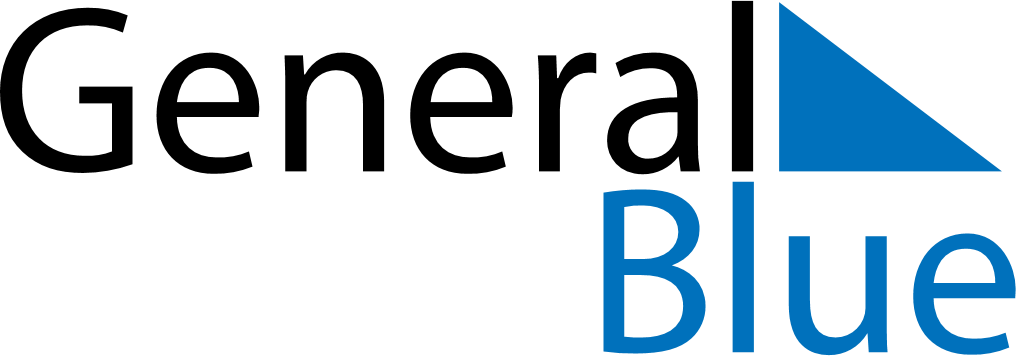 July 2028July 2028July 2028San MarinoSan MarinoSUNMONTUEWEDTHUFRISAT1234567891011121314151617181920212223242526272829Liberation from Fascism3031